Военно-спортивная патриотическая игра «Звездный марш - бросок»16 июля 2019 года в Билибинском районе на территории лагеря «Молодая гвардия» совместно с военным комиссаром Билибинского района была проведена станционная военно-спортивная патриотическая игра «Звездный марш бросок», в рамках реализации Всероссийского конкурса «Города для детей». Игра была посвящена 75-летию освобождения Беларуссии. Ребята разделились на 10 команд. Получив маршрутные листы, начали проходить этапы. Игра получилась спортивная и увлекательная. Все станции были названы в честь городов-героев. Например, на станции «Тула», команды собирали автомат Калашникова, а на станции «Волгоград» забрасывали вражеский танк минами. После прохождения всех этапов команды собрались в клуб - «Штаб». Военный комиссар поблагодарил всех ребят за игру и рассказал историю освобождения Белоруссии.Операция по освобождению Беларуссии по замыслу, масштабам, эффективности и значимости занимает особое место и представляет важную главу в отечественной и мировой историографии военного искусства.Это событие стало значимым для нашей страны, для наших предков, для взрослых и детей, поэтому никогда не стоит этого забывать и обязательно нужно рассказывать об этом вашим детям, чтобы и они это знали, помнили и передавали эту информацию из поколения в поколение.Завершился «Звездный марш бросок» общим исполнением песни «Вперед, Россия» и просмотром видеоролика, посвященного тем Великим событиям. Все без исключения были награждены сладкими призами, потому что в лагере «Молодая гвардия» всегда побеждает дружба!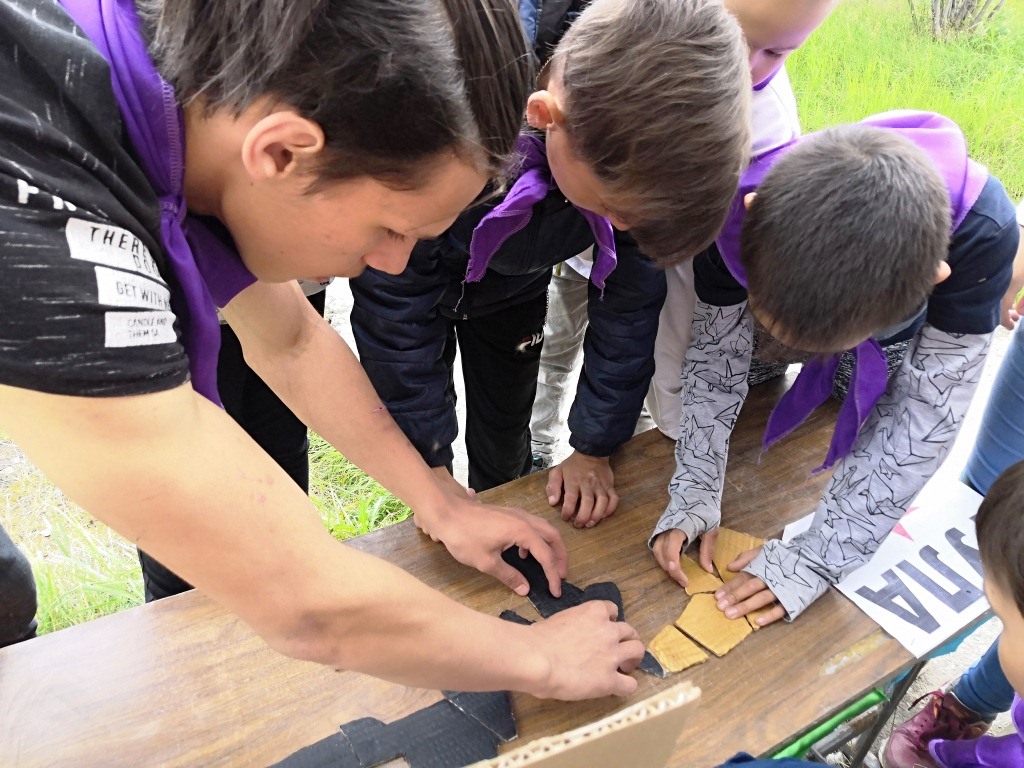 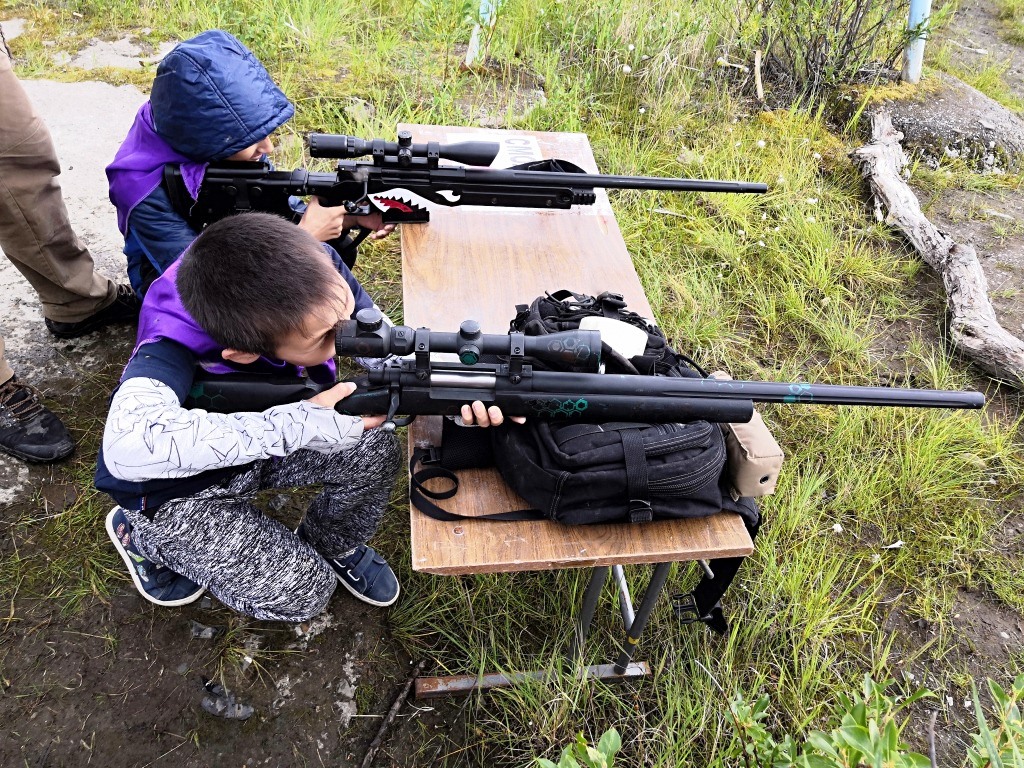 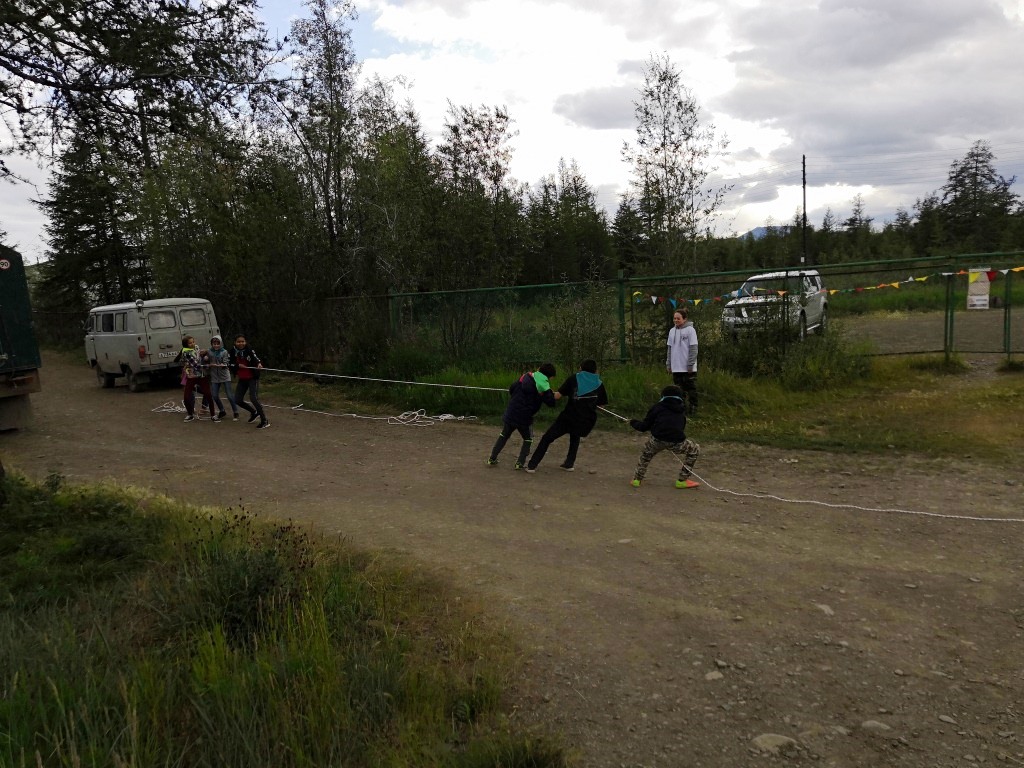 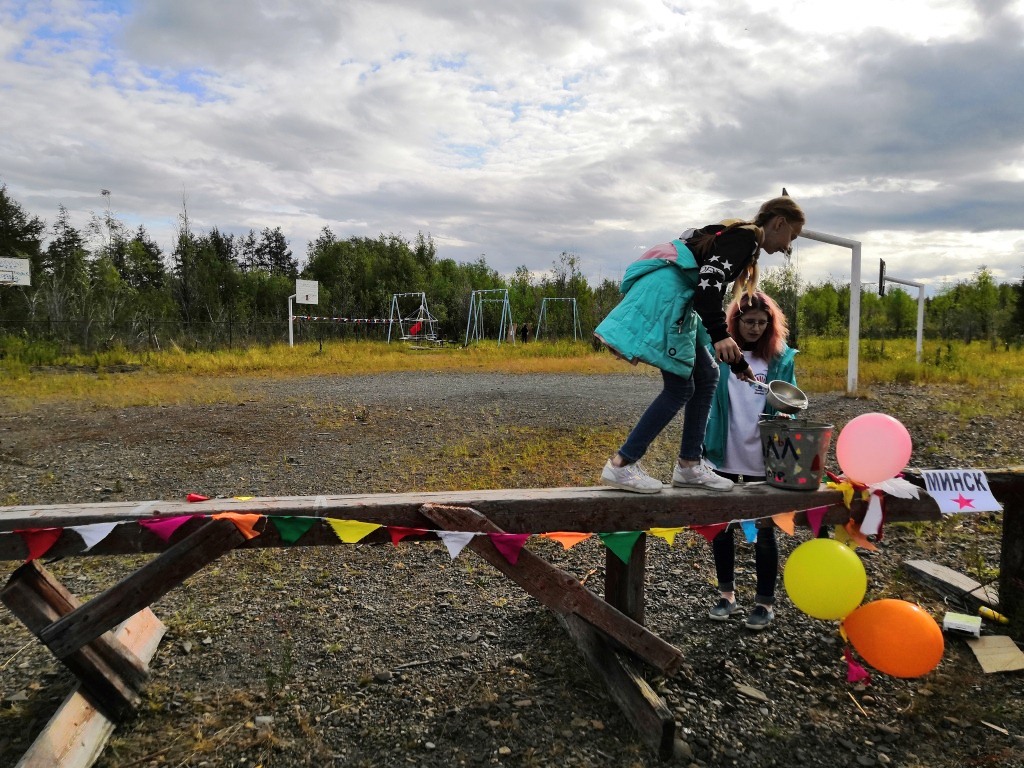 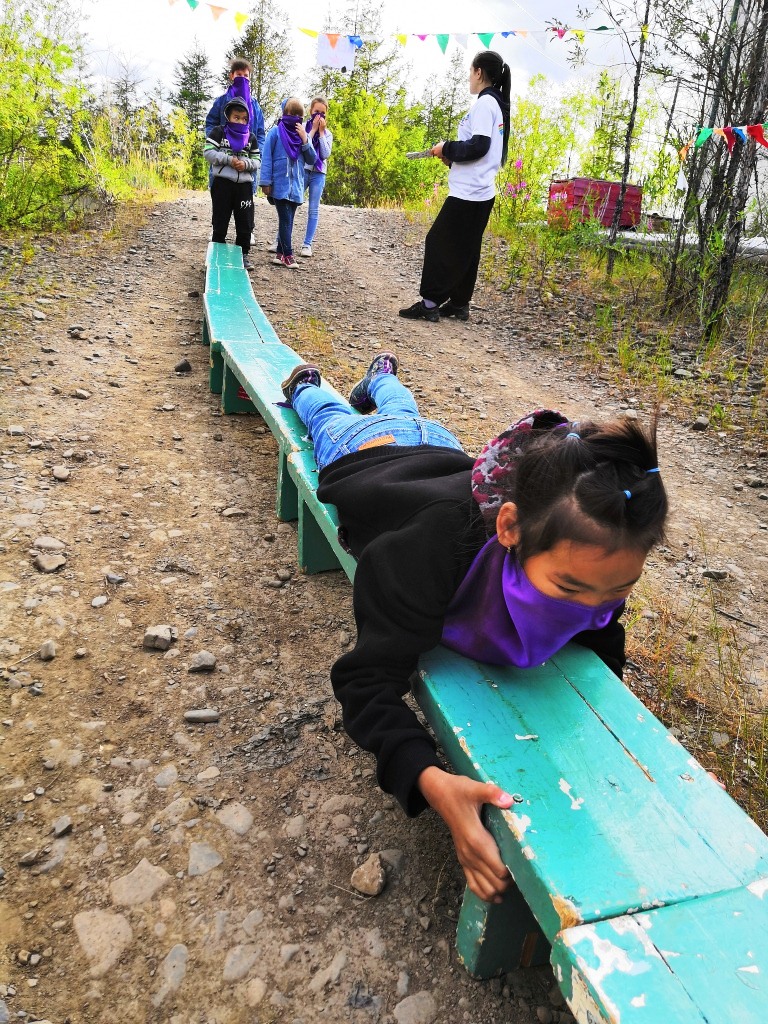 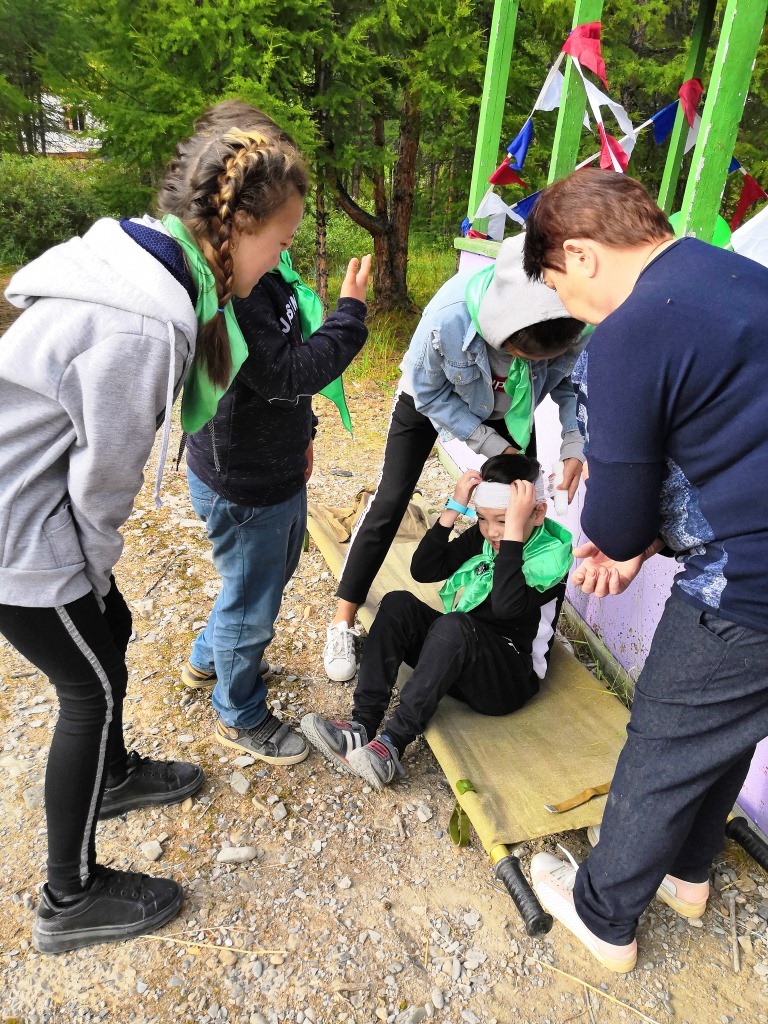 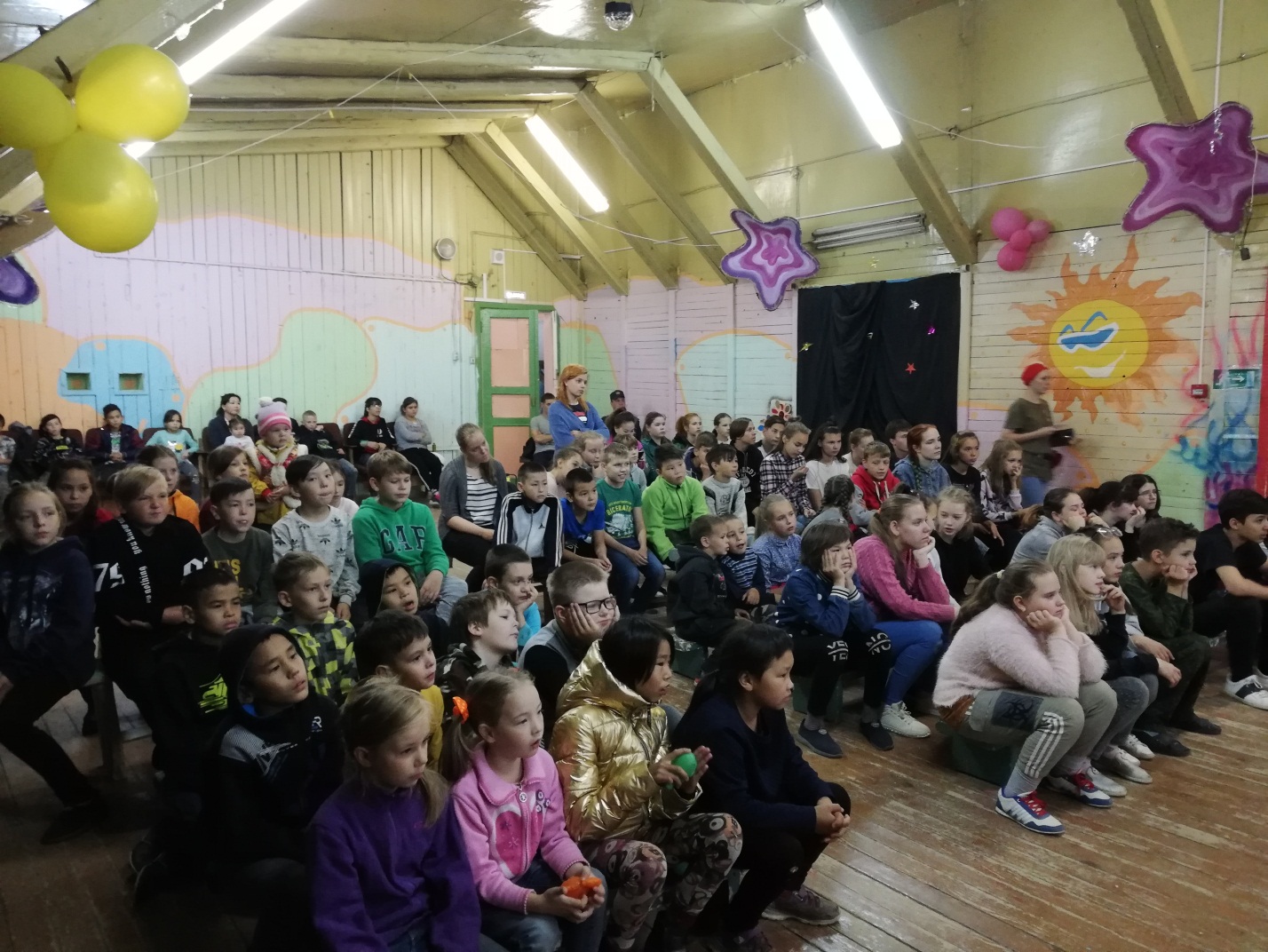 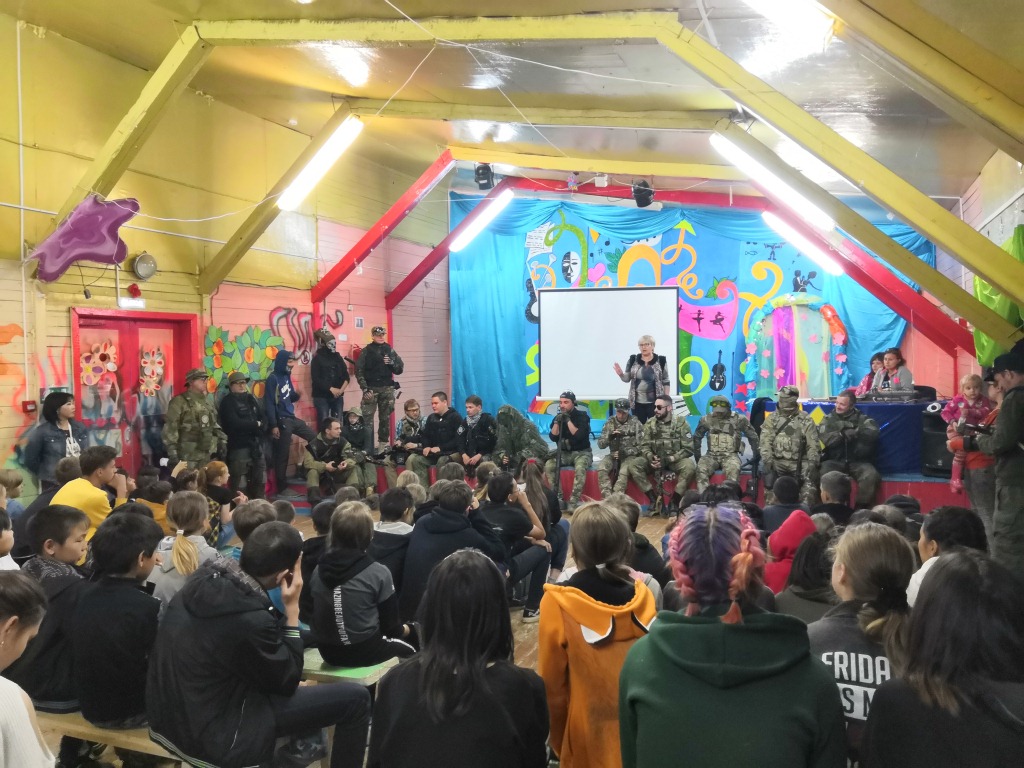 